Notice of Meeting of the Parish CouncilDear Councillor,You are hereby summoned to attend the meeting of Avening Parish Council which will be held in the Memorial Hall on Thursday 21st February 2019 at 7.30pm for the purpose of considering and resolving upon the business to be transacted at the meeting as set out below. Dated this 13 January 2019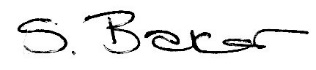 Shani Baker – Clerk to the CouncilBUSINESS TO BE TRANSACTED 7.30 pm1.	Visitors2.	Public Question Time3.	Police Report4.	Apologies and Reasons for Absence5.	Code of Conduct5.1	To Receive Declarations of Interest in Items on the Agenda5.2	To Receive Updates to Members Register Interests6.	Matters Arising from the Minutes of the Previous Meeting not included on the Agenda7.	MinutesTo Approve and Sign the Minutes of the Meeting of the Parish Council held on Thursday 20 December 2018.8.	Action Log from Meeting held Thursday 20 December 20189.	To Receive County and District Councillors Report10.	Community Issues & ProjectsProjectsLaunch of Villager of the yearDate and arrangements for annual village showLocal elections 2019Review of Current ProjectsComments on Project Manager’s ReportMemorial HallPlaying fieldAdditional Hanging BasketsCommunity IssuesTraffic and Highways, including comments on issues logHampton HillReview of snow event, including a request for new grit binDog Fouling – request for new binsFootpaths Right of WayPurchase of DefibrillatorLitter pick11.	Finance11.1	To Receive the Finance Report up to Financial Year End 31 December 201811.2	To Approve Bills for Payment12.	Planning and Tree Works	i) 19/00309/FUl - Forestry Consultation for Felling Application 12.1	New Applications – Planningi) 19/00309/FUL - Application for Gabion basket landscaping works to reinforce the north bank        of the stream on the boundary at Mill House Mill Lane.12.2	Applications Responded to Since Last Meeting12.3	Decision Notices12.4	Planning Correspondence12.5	Tree Works12.6	Any other new applications or decisions received since publication of the Agenda13.	Correspondence14.	Councillors – An opportunity for members to bring any item of information to the Council or items for future meetings.15.	Date and time of the Next Meeting Thursday 21 February 2019 at 7.30 pm in the Memorial Hall - Everyone is WelcomeAVENING PARISH COUNCIL